SECONDHAND KITCHENKøkken, bad, garderobe      Dato Kontaktoplysninger Billeder Model Træsort / Overflade Bordplade Armatur Hvidevarer Mål Nedtagning og afhentning Øvrige vilkår Pris Returneres i udfyldt stand med vedhæftede billeder til marketing@multiform.dkmærket ”Secondhand kitchen” i emnefeltet. 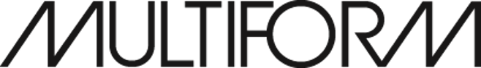 Om Multiforms rolle og ansvar:Hos Multiform stiller vi alene vores hjemmeside til rådighed for privatpersoner, der gerne vil sætte deres Multiform køkken til salg, så det kan gøre gavn og skabe glæde i et nyt hjem. Salget af det brugte køkken sker mellem den private sælger og den private køber underlagt dansk købelov og kan betegnes som et civilkøb. Det er ikke Multiform, der sælger køkkenet, og Multiform påtager sig intet ansvar af nogen slags overfor hverken sælger eller køber, herunder ansvar for rigtigheden af sælgers oplysninger, kvaliteten af det brugte køkken m.v.  Reklamationer eller indsigelser fra parterne vedrørende køkkenet og parternes handel kan under ingen omstændigheder rettes mod Multiform. Køber og sælger må altså selv aftale de nærmere vilkår omkring handlen, selv gennemføre den og selv håndtere eventuelle konflikter, og Multiform formidler ved at stille funktioner på hjemmesiden alene en mulig kontakt mellem køber og sælger.Multiform har ret til at afvise at lægge en sælgers oplysninger op på hjemmesiden, og kan på hvilket som helst tidspunkt og uden ansvar fjerne konkrete opslag og oplysninger om køkkener på hjemmesiden uden at oplyse grunden herfor.Multiform garanterer ingen tilgængelighed på hjemmesiden, eller at der ikke kan opstå driftsproblemer, og hjemmesiden kan fra tid til anden p.g.a. vedligeholdelse m.v. være utilgængelig. Der kan opstå fejl, eller der kan være manglende oplysninger, i forhold til de oplysninger sælger har indsendt til Multiform, og det der er tilgængeligt på hjemmesiden. Det vil blive rettet, når Multiform bliver gjort opmærksom herpå, men ethvert erstatningsansvar for disse fejl og mangler og mangler ved selve hjemmesiden fraskrives, og sælger opfodres altid til selv at tjekke, hvorvidt oplysningerne på Multiforms hjemmeside om sælgers køkken nu også er korrekte.Multiform behandler i forbindelse med sælgers brug af Multiforms tjeneste personoplysninger om sælger. For behandling af disse personoplysninger gælder Multiforms Privatlivspolitik.Dit ansvar som sælger:Du skal have reel salgshensigt, hvis ønsker at benytte Multiforms tjeneste. Som sælger er du ansvarlig for, at du ejer køkkenet du vælger at sætte til salg, og du er som sælger selv ansvarlig overfor køber efter lovens regler. Du skal som sælger sikre dig, at du har rettighederne til de billeder af køkkenet du indsender, og vi anbefaler at det gøres uden afbildning af personer. Oplysningerne du indsender er du selv ansvarlig for og de skal være korrekte. Væsentlig information fx om skader eller mangler må ikke udelades. Bliver du senere opmærksom på fejl i oplysningerne om køkkenet på Multiforms hjemmeside, skal du omgående kontakte Multiform, så de kan blive rettet. Det forhold at materiale m.v. indsendes til Multiform, og lægges på hjemmesiden af Multiform, indebærer ingen clearing af rettigheder eller indeståelse af nogen slags fra Multiforms side vedrørende lovligheden af brugen af materialet.Vi forventer, at du som sælger behandler henvendelser fra mulige købere med respekt og seriøsitet. Du må som sælger ikke give potentielle købere indtryk af, at du er ansat, agent eller forhandler hos Multiform, eller du på nogen måde repræsenterer eller kan indgå aftaler på vegne Multiform. Når køkkenet er solgt, eller du ikke længere ønsker at have informationen liggende på Multiforms hjemmesiden, skal du snarest mulig kontakte Multiform, der herefter fjerner indholdet, så du heller ikke vedbliver med at få henvendelser fra interesserede købere.